2 А и 2 В клас 				Домашна работа – 18 учебна седм.       ЛитератураМоля, прочетете българската народна приказка „Лястовица и врабче“ на стр. 40-41 от Читанката. Желателно е новите уроци да се прочетат достатъчно пъти, за да стане гладко. Моля, отговорете писмено на въпроса, като използвате цели изречения. Запишете отговора в тетрадката с широки редове. Каква е поуката, записана в последното изречение, и какво означава тя?Български езикЗа отсъстващите или забравилите, може да прочетете преговора от вашите тетрадки или тук:Нека си припомним, че съществителните имена са 2 вида – съществителни нарицателни и съществителни собствени. Същ. соб. са думи, с които назоваваме имена на хора, животни/герои от приказки (Зайо Байо, Кума Лиса), градове, села, сържави, реки, планини и др. Откриват се с въпросите: Кой е? / Коя е? / Кое е? / Кои са?Пишат се с главна буква. Моля, направете упражнения 2 и 6 на стр. 38-39 от Тетрадка № 1. По желание принтирайте, очертайте и оцветете рисунката за Васил Левски. Прикачвам я на следващата страница.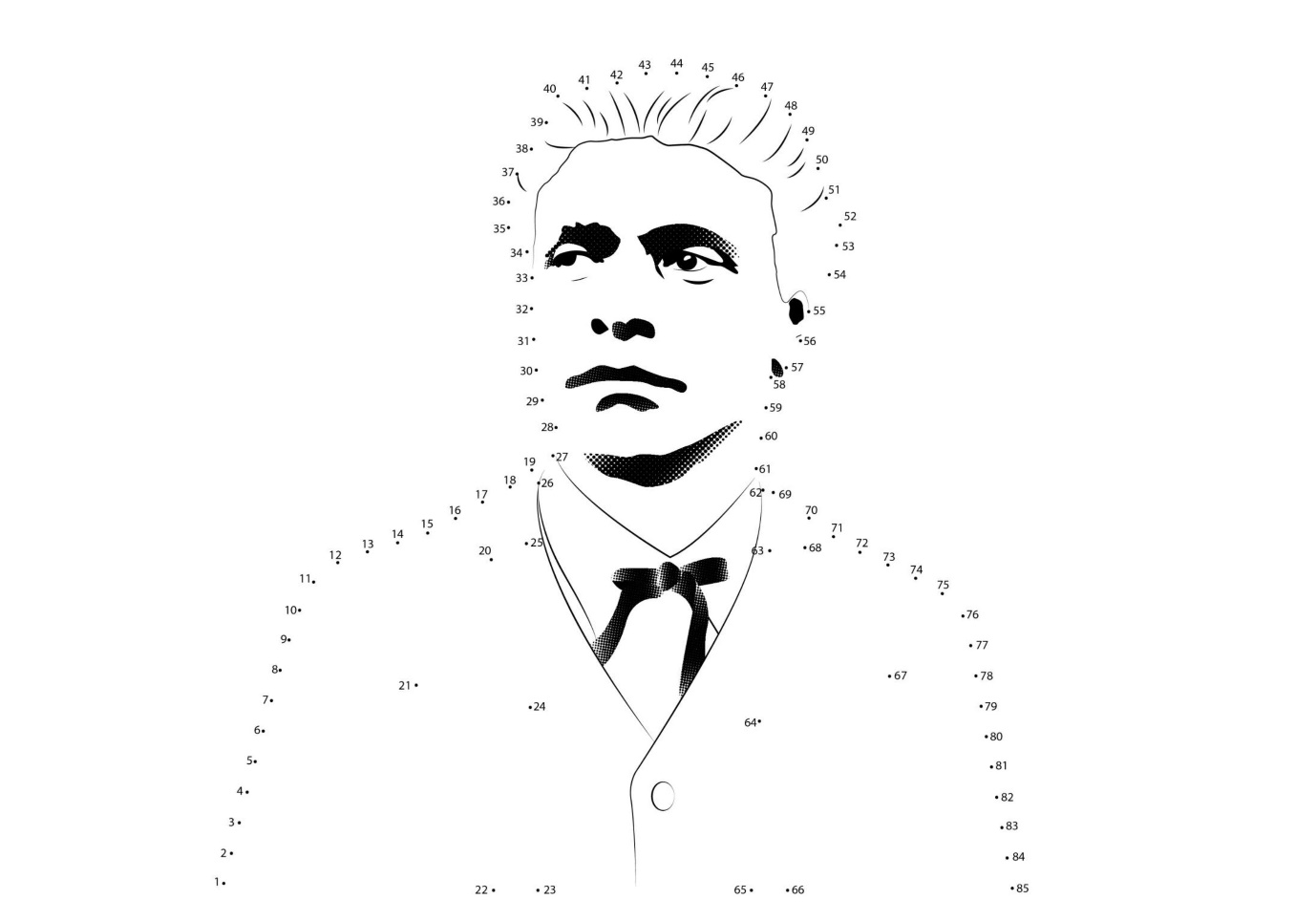 